Depatman Sèvis Devlopmantal la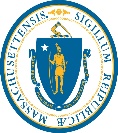 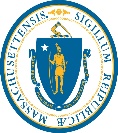               Fòmilè Enterè pou Pwogram Prevansyon Rezidansyèl DESE/DDS la an 2022Depatman Edikasyon Elemantè ak Edikasyon Segondè/Depatman Sèvis Devlopmantal la   Deskripsyon Pwogram nan: Pwogram DESE/DDS la se yon pwogram global ki fèt pou bay gwo soutyen pou fanmi ak pou kay pou redwi bezwen pou yon plasman restriktif, rezidansyèl pou elèv yo. Elèv yo travay lakay yo avèk fòmatè konpetans ak lòt terapet pou devlope konpetans pou tout lavi yo.TANPRI RANPLI L SI ELÈV OU AN:Enskri kounyeya nan yon pwogram lekòl ki apwouve atravè distri lekòl lokal laGenyen ant 6 ak 21 laneAp viv kounyeya nan kay fanmi an oswa nan kay swanyan an Tanpri ekri repons yo oswa ekri yon fason ki klè an karaktè enprimri (itilize lank ble oswa lank nwa):Tout Fòmilè Enterè yo dwe voye pa lapòs ant 1 Mas 2022 ak 31 Mas 2022Ranpli fòmilè a se pou eksprime enterè nan pwogram nan, epi sa pa garanti akseptsyon oswa enskripsyonSi ou te ranpli yon Fòmilè Enterè nan pase, epi ou toujou enterese, tanpri ranpli yon lòt fòmilèFòmilè a dwe tape oswa ekri ak lèt detache yon fason ki klè. Si w ap depoze fòmilè a, mete l nan yon anvlòp kachte ki make DESE/DDS Interest Form.Depoze fòmilè yo: nan Biwo Zòn DDS lokal yo, Sant Sipò Familyal/Otis-se pa nan Biwo Santral DDS la.Voye fòmilè yo pa lapòs: DDS-Central Office, Att. DESE/DDS Program, 1000 Washington Street 4th Floor, Boston, MA 02118Voye fòmilè yo pa imèl: DESEDDSPROGRAM@MassMail.State.MA.US.PA ATACHE DOSYE IEP/DOSYE MEDIKAL YO/ OKENN LÒT DOKIMAN NAN MOMAN SA A. VOYE SÈLMAN FÒMILÈ SA A.Mwen te ranpli fòmilè sa a yon fason ki presi epi se laverite selon tout sa mwen konnen.*Yo ofri Tradiksyon ak Entèpretasyon gratis pou patisipan yo.Non Elèv laNon Paran/Gadyen Legal laDat Nesans Elèv laDyagnostik Prensipal Elèv laAdrès Prensipal Elèv la:Liy Adrès 1:Liy Adrès 1:Liy Adrès 1:Liy Adrès 1:Adrès Prensipal Elèv la:Liy Adrès 2:Liy Adrès 2:Liy Adrès 2:Liy Adrès 2:Adrès Prensipal Elèv la:Vil:                                                                               Eta: MAVil:                                                                               Eta: MAVil:                                                                               Eta: MAVil:                                                                               Eta: MAAdrès Prensipal Elèv la:Kòd Postal:Kòd Postal:Kòd Postal:Kòd Postal:Nimewo Telefòn Prensipal Paran/Gadyen Legal laAdrès Imèl Prensipal Paran/Gadyen Legal laNan Ki Lang Ou T Ap Prefere Pale Konsènan Elèv Ou An?* Anglè      Espanyòl      Pòtigè      Arab      Vyetnamyen Kreyòl Ayisyen      Mandaren      Lòt:  Anglè      Espanyòl      Pòtigè      Arab      Vyetnamyen Kreyòl Ayisyen      Mandaren      Lòt:  Anglè      Espanyòl      Pòtigè      Arab      Vyetnamyen Kreyòl Ayisyen      Mandaren      Lòt:  Anglè      Espanyòl      Pòtigè      Arab      Vyetnamyen Kreyòl Ayisyen      Mandaren      Lòt: Nan Ki Lang Ou T Ap Prefere Resevwa Materyèl Ekri yo Konsènan Swen Elèv Ou An?* Anglè      Espanyòl      Pòtigè      Arab      Vyetnamyen Kreyòl Ayisyen      Mandaren      Lòt:  Anglè      Espanyòl      Pòtigè      Arab      Vyetnamyen Kreyòl Ayisyen      Mandaren      Lòt:  Anglè      Espanyòl      Pòtigè      Arab      Vyetnamyen Kreyòl Ayisyen      Mandaren      Lòt:  Anglè      Espanyòl      Pòtigè      Arab      Vyetnamyen Kreyòl Ayisyen      Mandaren      Lòt: Nan ki lekòl elèv ou an ale kounyeya? (Seleksyone Youn)  Lekòl Adomisil lakay elèv la Lekòl Piblik nan lekòl lokal ki nan vil ou an Andeyò Lekòl Distri anan yon lekòl kolaboratif, terapetik oswa lekòl pou bezwen espesyal LòtÈske elèv ou an elijib kounyeya pou DDS Child Services? (Seleksyone Youn) Wi      Non (tanpri kontakte yon sant sipò familyal pou jwenn èd pou aplike) Wi      Non (tanpri kontakte yon sant sipò familyal pou jwenn èd pou aplike) Wi      Non (tanpri kontakte yon sant sipò familyal pou jwenn èd pou aplike) Wi      Non (tanpri kontakte yon sant sipò familyal pou jwenn èd pou aplike)Ki Sèks Elèv Ou An Idantifye L Avèk Li?(Seleksyone otan kantite elèv ou an bezwen) Fanm      Gason      Non-binè       Transjan Prefere pa reponn Fanm      Gason      Non-binè       Transjan Prefere pa reponn Fanm      Gason      Non-binè       Transjan Prefere pa reponn Fanm      Gason      Non-binè       Transjan Prefere pa reponnKi ras/gwoup etnik elèv ou an?(Seleksyone otan kantite elèv ou an bezwen) Azyatik         Nwa/Afriken Ameriken        Awayen/Abitan Zile Pasifik        Ispanik/Latino      Natif Ameriken      Blan Lòt:  Prefere pa reponn Azyatik         Nwa/Afriken Ameriken        Awayen/Abitan Zile Pasifik        Ispanik/Latino      Natif Ameriken      Blan Lòt:  Prefere pa reponn Azyatik         Nwa/Afriken Ameriken        Awayen/Abitan Zile Pasifik        Ispanik/Latino      Natif Ameriken      Blan Lòt:  Prefere pa reponn Azyatik         Nwa/Afriken Ameriken        Awayen/Abitan Zile Pasifik        Ispanik/Latino      Natif Ameriken      Blan Lòt:  Prefere pa reponnSiyati Paran/Gadyen Legal:                                                                                    Dat: 